РЕШЕНИЕ
Глазовской городской Думы
 седьмого созыва№ 101	26 мая 2021 годаО присвоении почетного звания «Почетный гражданин города Глазова»Руководствуясь Положением о почетном звании «Почетный гражданин города Глазова», утвержденным решением Глазовской городской Думы от 21.12.2009 № 840, Уставом муниципального образования «Город Глазов», Глазовская городская Дума решает:Присвоить Почетное звание «Почетный гражданин города Глазова»:1) Кокшарову Ивану Ивановичу за выдающиеся заслуги перед городом в сфере производства;2) Кукушкину Николаю Прокопьевичу за выдающиеся заслуги перед городом в сфере производства, за большой вклад в развитие местного самоуправления.Председатель Глазовской городской Думы		И.А. Волковгород Глазов«27» мая 2021 года Городская Дума муниципального образования «Город Глазов» (Глазовская городская Дума)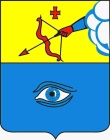 «Глаз кар» муниципал кылдытэтлэнкар Думаез(Глаз кар Дума)